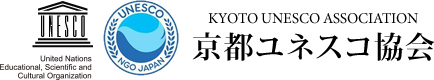 2022年度　総会・懇親会６月５日（日）、京都ユネスコ協会の総会は３年振りに一堂に会して行われました。総会後には、これも２０２０年２月の新年初顔合わせ会以来となる食事を伴う懇親会を持ちました。【総会報告】　司会＝加藤事務局長会員総数９９名中、総会出席者２２名・委任状提出４４名、計６６名で成立議題①2021年度の収支報告・事業報告　議題②2022年度の収支予算・事業計画議題　③役員改選事前配布の資料に基づいて審議され、すべて承認される。総会承認後に新役員による理事会が開かれ、２０２２年度～２０２３年度の役職が決定した。今回の総会会場「白沙村荘　橋本関雪記念館」は、広大な敷地の庭園・建造物のすべてが橋本関雪さんの作品でもあり、たいへん美しく穏やかな気持ちで時を過ごせる素敵な場所でした。総会の後には、記念館の理事長橋本眞次様より白沙村荘の造られた経緯や館内の見どころ等のお話も聞かせていただきました。懇親会には２０名が集い、庭園の見える座敷で京料理を味わいながら自己紹介をしたりして和やかに過ごしました。その後、思い思いに庭園の散策や美術館での作品鑑賞を楽しみました。新役員　敬称略第６１回自然観察展　　元山王小学校　体育館　１０月２９日（土）３０日（日）今年も感染症対策を取りながら開催いたします。前回と変わらないほどの応募作品（２５０点程度）を期待しています。会員の皆様にも是非子どもたちの力作を見に来ていただきたいと思います。自然観察展運営には人手が要ります。是非ご協力下さい。１日だけでも、短時間でもかまいません。会員様やご家族、ご友人様でご協力いただける方が有れば事務局までご連絡下さい。会場設営と作品の受付作業　　　１０月２７日（木）１２時～１７時　展示日の受付と会場の見守り    ２９日（土）及び３０日（日）１０時～１６時作品の返却と後片付け　　　　　３０日（日）１６時～１８時近畿ブロックユネスコ活動研究会in舞鶴　２０２２年１１月５日（土）に舞鶴市で行われます。案内状を同封しましたのでご覧いただき、是非ご参加下さい。・参加費の3,000円は京都ユネスコ協会が負担します。・申し込みは京都ユネスコ協会から一括して行います。（翌朝に「舞鶴引き上げ記念館」に行く計画も検討）・参加希望の方はメール、FAX等で協会事務局に連絡下さい。（締め切り　９月１３日）全国大会in木更津２０２２年１１月２６日（土）に千葉県木更津市のあずさアカデミアホールで行われます。案内状を同封しましたのでご覧いただき、是非ご参加下さい。・参加費の6,000円は京都ユネスコ協会が負担します。(大会当日にお渡しします)・参加希望の方は同封の申込書で直接大会受付デスクにお申し込み下さい。（締め切り　9月30日）顧　問西脇隆俊京都府知事顧　問門川大作京都市長名誉会長森田嘉一京都外国語大学　最高顧問相談役馬場利一株式会社不二家商事会　長相大二郎燈影学園名誉学園長副会長武田道子武田病院名誉院長副会長前田久夫元京都外大西高等学校教諭常任理事赤松徹眞日本国際連合協会京都本部理事長常任理事ｱﾝｶﾞｽ ﾏｸﾞﾚｶﾞｰ京都外大西高校教員〃浅井俊子Impact Hub Kyoto代表理事〃新木直人賀茂御祖神社（下鴨神社）宮司〃内田俊一国立京都国際会館館長〃江木恵瓔子元小学校教頭　元こども園々長〃杉山勉元京都橘中学校高等学校中学教頭〃長野博元青年ユネスコ会員〃西川昭寛GUILD of St GEORGE Companion〃福永法弘株式会社京都ホテル代表取締役社長〃吉田敦彦日ユ理事 大阪公立大学大学院教授〃理　事王　清一三越土地株式会社会長理　事田中安比呂賀茂別雷神社（上賀茂神社）宮司〃塚本能交株式会社ワコールホールディングス会長〃南　明男京田辺国際交流協会会長〃前川明範京都府教育委員会教育長〃稲田新吾京都市教育委員会教育長〃藤澤浩一NHK京都放送局局長監　事小林祥造下鴨松ノ木町駐車場経営事務局長加藤功冶株式会社加藤商店会長